GrenadaGrenadaGrenadaDecember 2029December 2029December 2029December 2029MondayTuesdayWednesdayThursdayFridaySaturdaySunday123456789Camerhogne Folk Festival101112131415161718192021222324252627282930Christmas DayBoxing Day31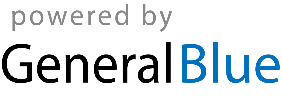 